PAUTA DA 7ª REUNIÃO ORDINÁRIA DA CED CAU/MT 2022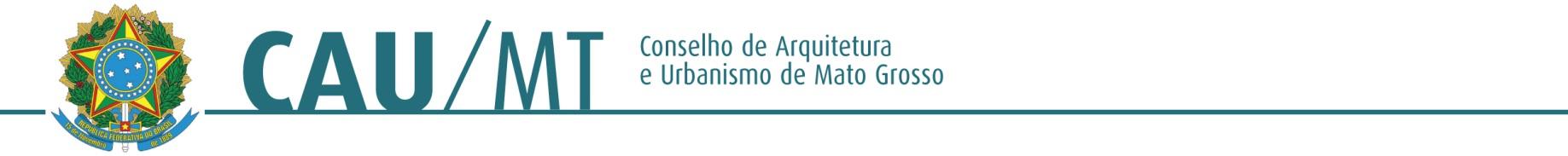 Data: 01/12/2022Início: 13h30Local: hibrida (preferencialmente presencial)PAUTA:verificação do quórum; leitura, discussão e aprovação:Súmula da 3ª Reunião Ordinária da CED CAU/MT- 21/07/2022;Súmula da 4ª Reunião Ordinária da CED CAU/MT- 25/08/2022;Súmula da 5ª Reunião Ordinária da CED CAU/MT- 27/10/2022;Súmula da 3ª Reunião Extraordinária da CED CAU/MT- 10/11/2022;Súmula da 6ª Reunião Ordinária da CED CAU/MT- 25/11/2022.apresentação da pauta e extra pauta, quando houveComunicações;distribuição das matérias a serem relatadas; e Relato, discussão e apreciação da matéria;Diversos6.2 Processo de Ética e DisciplinaEncerramento.NºPROTOCOLOASSUNTO6.1.11460953/2022Plano de Trabalho 2023NºPROTOCOLOASSUNTONºPROTOCOLOASSUNTO6.2.11597597/2022PROCESSO DE ÉTICA E DISCIPLINA6.2.21641289/2022PROCESSO DE ÉTICA E DISCIPLINA6.2.41163907/2020PROCESSO DE ÉTICA E DISCIPLINA6.2.5404268/2016PROCESSO DE ÉTICA E DISCIPLINA6.2.6660633/2018**PROCESSO DE ÉTICA E DISCIPLINA6.2.7404270/2016PROCESSO DE ÉTICA E DISCIPLINA6.2.8792272/2018PROCESSO DE ÉTICA E DISCIPLINA6.2.9556926/2017PROCESSO DE ÉTICA E DISCIPLINA6.2.10844915/2019PROCESSO DE ÉTICA E DISCIPLINA6.2.11950366/2019PROCESSO DE ÉTICA E DISCIPLINA120584/2020PROCESSO DE ÉTICA E DISCIPLINAFUNÇÃONOMEASSINATURACoordenadoraVanessa Bressan KoehlerConselheiro SuplenteEnodes Soares FerreiraConselheiro TitularKaren Mayumi Matsumoto Conselheiro Titular                                                                                                                                   Weverthon Foles VerasAssessoria jurídicaVinícius FalcãoAssessoria jurídicaJane Machado